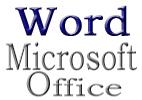 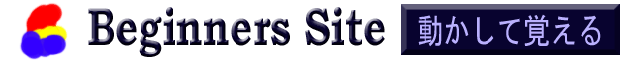 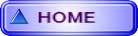 （１）１行５列　に（２）２行９列　に（３）１行２列　に（４）２行３列　に（５）２行４列に（６）（７）（１）１行５列　に（２）２行９列　に（３）１行２列　に（４）２行３列　に（５）２行４列に（６）（７）